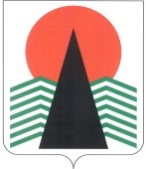 Муниципальное образование Нефтеюганский районпредседатель Думы  Нефтеюганского  района  ПОСТАНОВЛЕНИЕг.НефтеюганскО внесении изменений в постановление председателя Думы Нефтеюганского района от 30.11.2016 № 2-п-нпа 
«Об установлении квалификационных требований, необходимых для замещения должностей муниципальной службы в Думе Нефтеюганского района»В соответствии с Федеральным законом от 02.03.2007 № 25-ФЗ 
«О муниципальной службе в Российской Федерации», Законом Ханты-Мансийского автономного округа – Югры от 20.07.2007 № 113-оз «Об отдельных вопросах муниципальной службы в Ханты-Мансийском автономном округе – Югре» и Уставом муниципального образования Нефтеюганский район  п о с т а н о в л я ю:1.	Внести в приложение к постановлению председателя Думы Нефтеюганского района от 30.11.2016 № 2-п-нпа «Об установлении квалификационных требований, необходимых для замещения должностей муниципальной службы в Думе Нефтеюганского района» (в редакции на 16.03.2017 № 6-п-нпа) следующие изменения:абзац второй пункта 4 изложить в следующей редакции:«- профессиональное образование;»;дополнить пунктами 6, 7 следующего содержания:«6. В случае, если должностной инструкцией муниципального служащего предусмотрены квалификационные требования к специальности, направлению подготовки, которые необходимы для замещения должности муниципальной службы, при исчислении стажа работы по специальности, направлению подготовки в указанный стаж включаются периоды работы по этой специальности, этому направлению подготовки после получения гражданином (муниципальным служащим) документа об образовании и (или) о квалификации по указанным специальности, направлению подготовки.7. В случае, если должностной инструкцией муниципального служащего не предусмотрены квалификационные требования к специальности, направлению подготовки, при исчислении стажа работы по специальности, направлению подготовки в указанный стаж включаются периоды работы гражданина (муниципального служащего), при выполнении которой получены знания и умения, необходимые для исполнения должностных обязанностей по должности муниципальной службы, после получения им документа о профессиональном образовании того уровня, который соответствует квалификационным требованиям для замещения должности муниципальной службы.».Настоящее постановление подлежит официальному опубликованию в газете «Югорское обозрение» и размещению на официальном сайте органов местного самоуправления Нефтеюганского района.Руководителям аппарата Думы Нефтеюганского района и Контрольно-счетной палаты Нефтеюганского района обеспечить приведение должностных инструкций по должностям муниципальной службы старшей, младшей групп должностей в соответствие с настоящим постановлением. 4.	Контроль за выполнением постановления осуществляю лично.            Председатель ДумыНефтеюганского района				                         А.Н.Виноградов 02.08.2017№   8-п-нпа   .